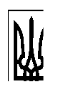 УкраїнаМЕНСЬКА МІСЬКА РАДАЧернігівська областьВИКОНАВЧИЙ КОМІТЕТПРОЄКТ РІШЕННЯ25 червня 2021 року                         м. Мена                                               №Про переведення паліативного відділенняРозглянувши клопотання генерального директора КНП «Менська міська лікарня» Менської міської ради Разнована Г.І. про переведення паліативного відділення  з приміщення в смт. Макошине по вул.  Зарічна 11 в приміщення в  м. Мена по вул. Шевченка 61, керуючись ст. ст. 32, 52 Закону України «Про місцеве самоврядування в Україні», виконавчий комітет Менської міської радиВИРІШИВ:Погодити переведення паліативного відділення  КНП «Менська міська лікарня» з приміщення в смт. Макошине по вул.  Зарічна, № 11 в приміщення в  м. Мена по  вул. Шевченка,  №  61.Генеральному директору  КНП «Менська міська лікарня» Менської міської ради Разновану Г.І.:              забезпечити надання паліативної допомоги паліативним хворим відповідно до встановлених вимог, в указаному вище приміщенні, пристосувавши його до функцій відділу , в тому числі  забезпечення відповідності приміщення санітарно-гігієнічним нормам, вимогам техніки безпеки та протипожежним вимогам, стандартам надання паліативної допомоги і забезпечений всіма видами комунальних умов для перебування паліативного пацієнта. Контроль за виконанням рішення покласти на  першого заступника міського голови О.Л. Неберу.Міський голова                                                                                          Г.А. Примаков